§223-A.  Licensure without examinationA license may be issued without an examination under any one of the following conditions.  [PL 1991, c. 396, §18 (NEW).]1.  Certification by National Council of Architectural Registration Boards.  An architect license may be issued without examination to an applicant who has a current and valid certificate of licensure from another state and a current and valid certificate from the National Council of Architectural Registration Boards or its successor or other organization approved by the board.  The applicant must file an application for licensure with the board.[PL 2007, c. 402, Pt. F, §17 (AMD).]2.  Architect licensure from other jurisdictions.  An architect license may be issued without examination to an applicant who holds a current and valid license from another jurisdiction provided the requirements for the license are determined equivalent to requirements for licensure by examination in this State and the applicant submits other evidence of ability as may be required by the board.[PL 1991, c. 396, §18 (NEW).]3.  Certification by Council of Landscape Architectural Registration Boards.  A landscape architect license may be issued without examination to an applicant who has passed a standard examination and received certification by the Council of Landscape Architectural Registration Boards and provides the board further evidence of continued honorable professional conduct after passing the examination.[PL 1991, c. 396, §18 (NEW).]4.  Landscape architect licensure from other jurisdictions.  A landscape architect license may be issued without examination to an applicant who holds a current and valid license from another jurisdiction provided the requirements for the license are determined equivalent to the requirements for licensure by examination in this State and the applicant submits other evidence of ability as may be required by the board.[PL 1991, c. 396, §18 (NEW).]SECTION HISTORYPL 1991, c. 396, §18 (NEW). PL 2007, c. 402, Pt. F, §17 (AMD). The State of Maine claims a copyright in its codified statutes. If you intend to republish this material, we require that you include the following disclaimer in your publication:All copyrights and other rights to statutory text are reserved by the State of Maine. The text included in this publication reflects changes made through the First Regular and Frist Special Session of the 131st Maine Legislature and is current through November 1, 2023
                    . The text is subject to change without notice. It is a version that has not been officially certified by the Secretary of State. Refer to the Maine Revised Statutes Annotated and supplements for certified text.
                The Office of the Revisor of Statutes also requests that you send us one copy of any statutory publication you may produce. Our goal is not to restrict publishing activity, but to keep track of who is publishing what, to identify any needless duplication and to preserve the State's copyright rights.PLEASE NOTE: The Revisor's Office cannot perform research for or provide legal advice or interpretation of Maine law to the public. If you need legal assistance, please contact a qualified attorney.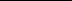 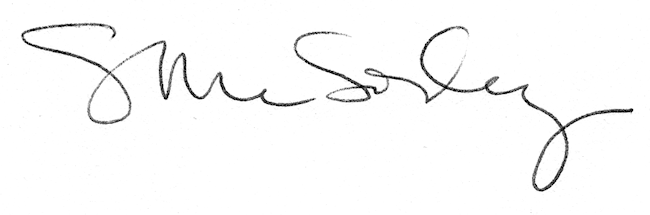 